Hier sind eine Reihe von Verständnisfragen zum Film ...                                       Name:_________________________Was wiegt die Luft im Klassenzimmer? By: planet-schule.de Kurzfilm 2:55 - lange Version 10:00 minWo befindet sich das Klassenzimmer, aus dem die Luft gewogen werden soll?In der deutschen Sprachschule YokohamaIn der Deutschen Schule Tokio YokohamaIn der internationalen Schule in Tokio Welche Maße hat das Zimmer?6 m lang, 5m breit und 2,5 m hoch6 m lang, 6m breit und 6 m hoch2. Wie wird das Gewicht der Luft ermittelt?Es ergibt sich aus der Differenz zwischen gefüllten Flaschen und geleerten FlaschenDie Kranwaage zeigt das Gewicht der mit Luft gefüllten Flaschen an.Beim Komprimieren wird die Luft, die in die Flaschen kommt, gleichzeitig gewogenWie lange braucht das Team, um das Klassenzimmer mit Tüten zu füllen?5 Stunden6 Stunden7 Stunden Warum klappt das Wiegen der mit Luft gefüllten Tüten auf der großen Waage nicht?Auch die leeren Tüten sind von Luft umgeben; deshalb ist das Gewicht der mit Luft gefüllten und der leeren Tüten gleich.Das Gewicht der mit Luft gefüllten Tüten ist zu hoch, weil die Tüten, d.h. die Verpackung, mitgewogen wirdDie Waage lässt sich nicht auf den geringen Gewichtsunterschied von leeren und mit Luft gefüllten Tüten einstellen.Was passiert beim Komprimieren der Luft?Das Volumen der Luft wird vergrößertDie Luft wird in Flaschen umgefüllt, die alle das gleiche Fassungsvermögen haben.Die Luft wird auf ein geringeres Volumen zusammengepresstWie wird das Gewicht der Luft ermittelt?Es ergibt sich aus der Differenz zwischen gefüllten Flaschen und geleerten Flaschen.Die Kranwaage zeigt das Gewicht der mit Luft gefüllten Flaschen an.Beim Komprimieren wird die Luft, die in die Flaschen kommt, gleichzeitig gewogenWie groß ist das Gewicht von 1 Liter Luft?75 m3 Luft wegen 82 kg – also 1 Liter wiegt 1,093 kg75 m3 Luft wegen 82 kg – also 1 Liter wiegt 1,093 gAKKappenberg
Was wiegt die Luft im KlassenzimmerZum Teil abgewandelte Fragen zum FilmA08b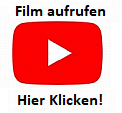 